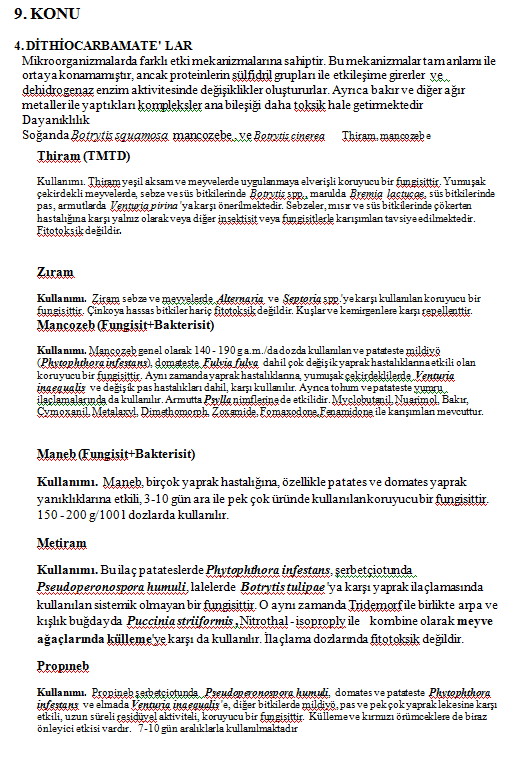 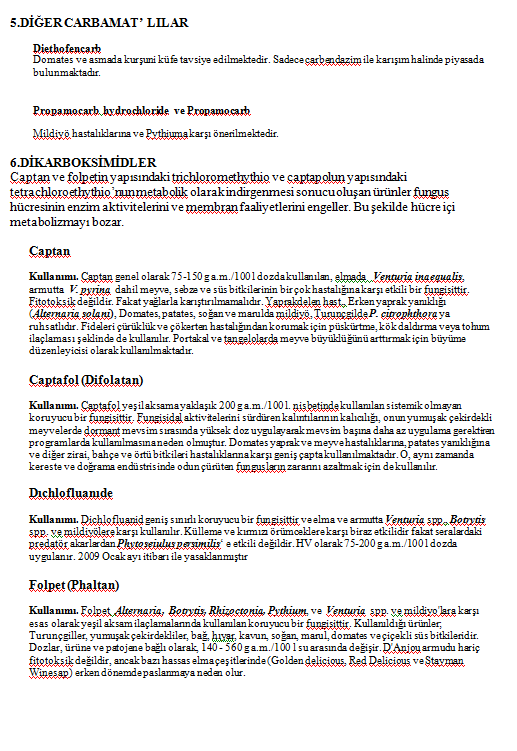 . 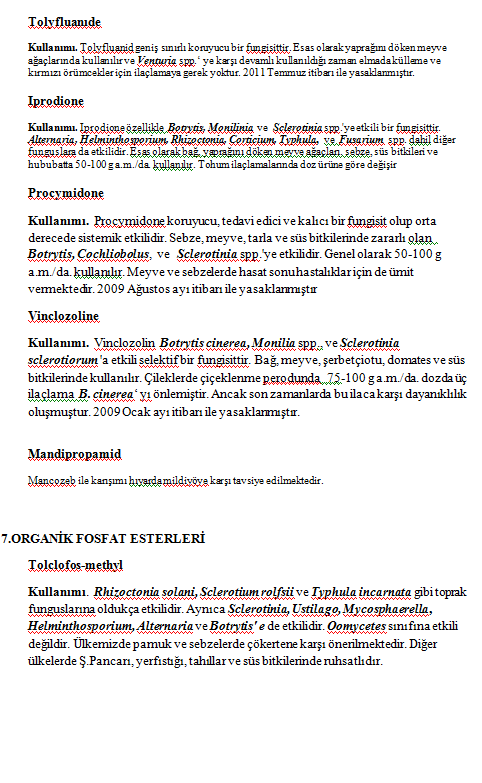 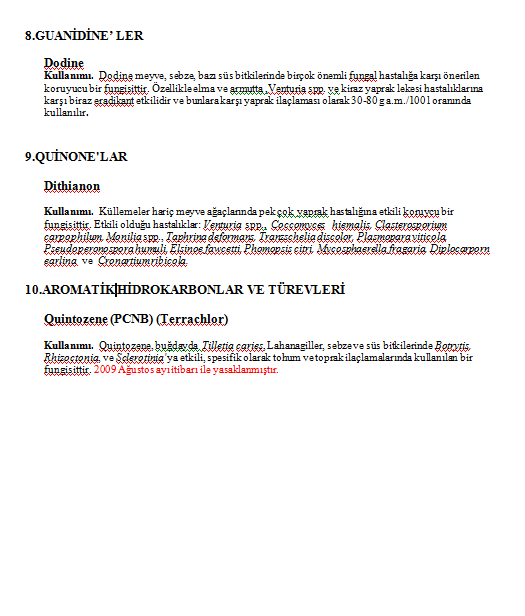 